Приложение к конспекту «Морская экспедиции»1. Картины Айвазовского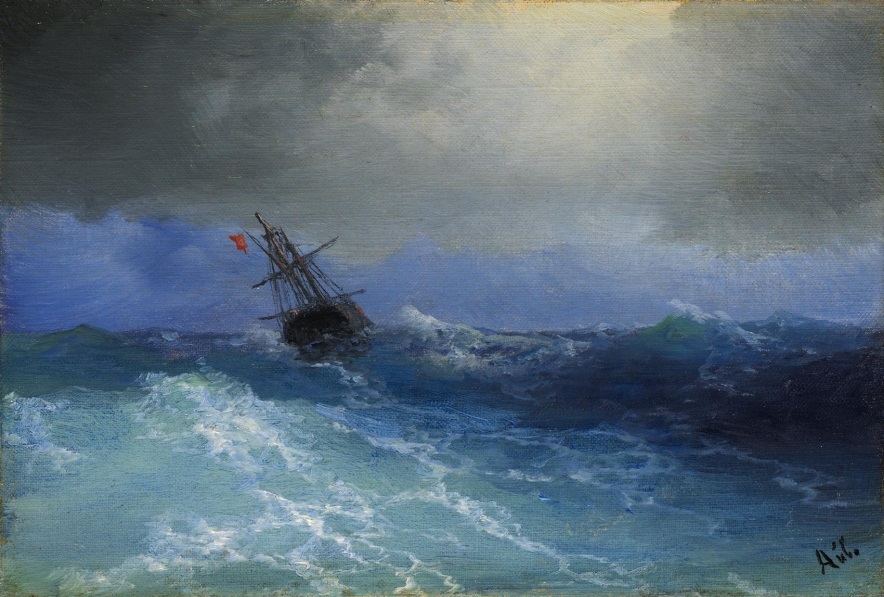 «Буря»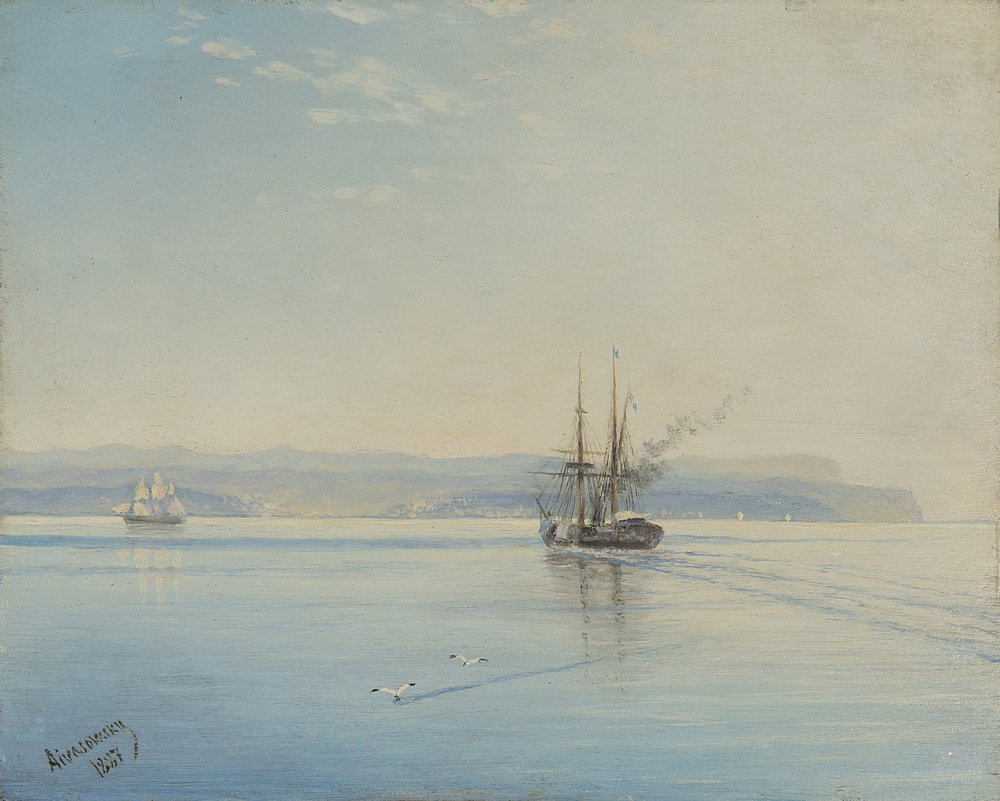 «Штиль» «Ночное море»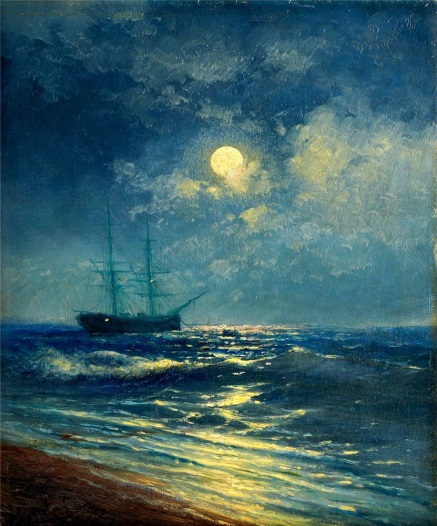 2. Схема корабля3.Карта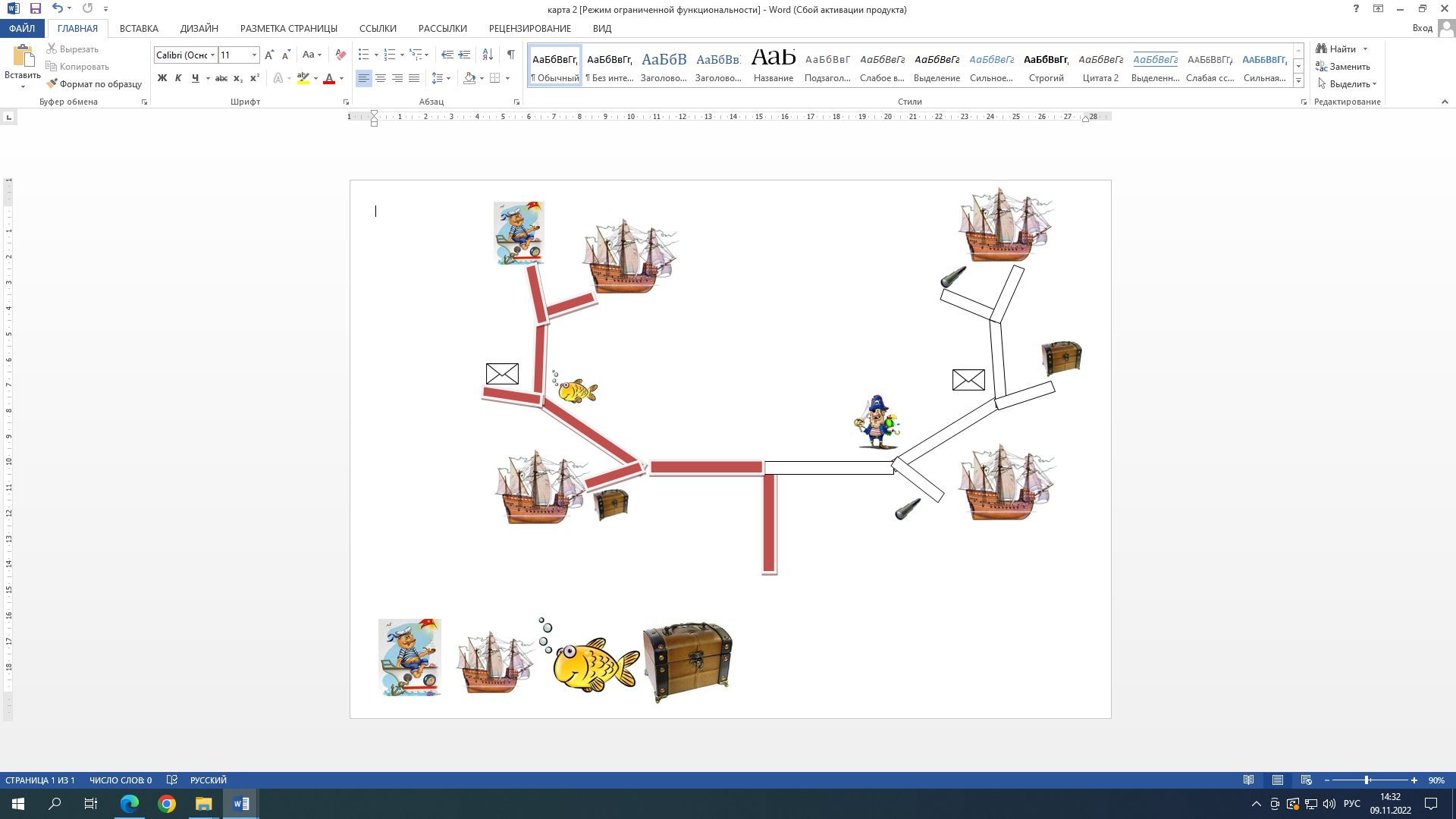 4.Схема морского узла 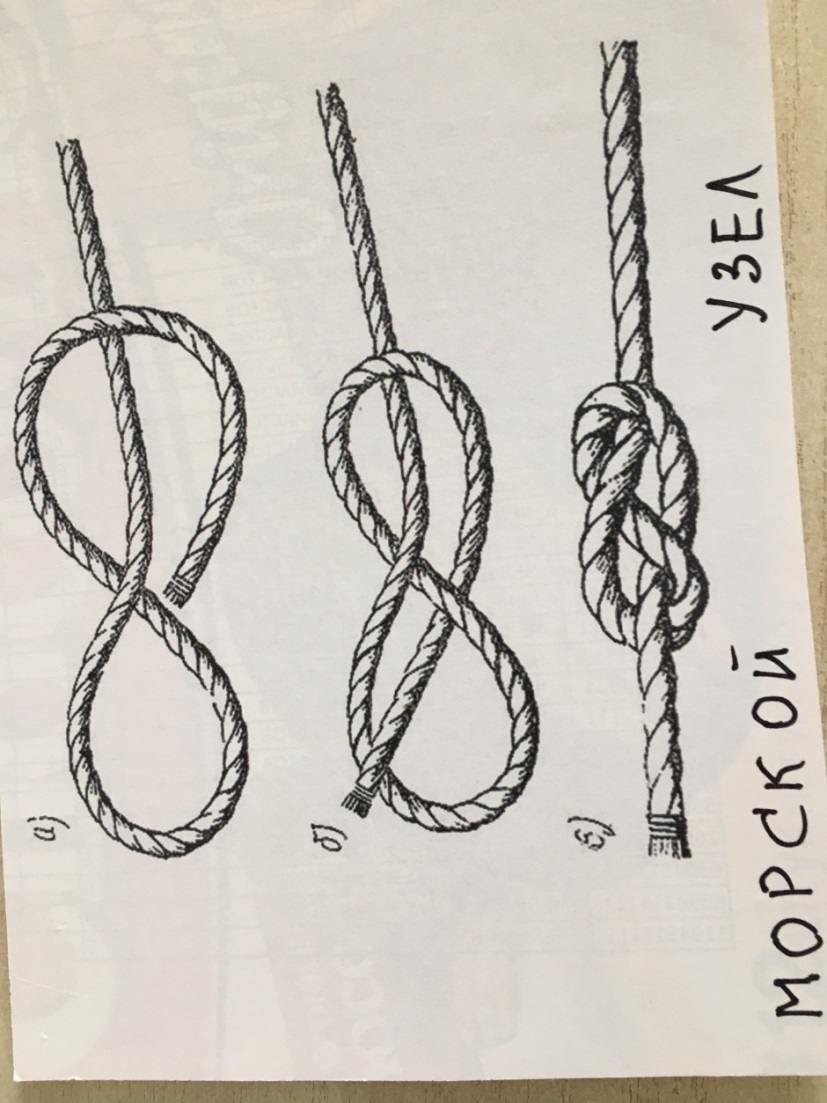 5. Список грузов соль, сахар, сухой кисель, горох, песок, чайный лист. 6. Фото мешков с грузом 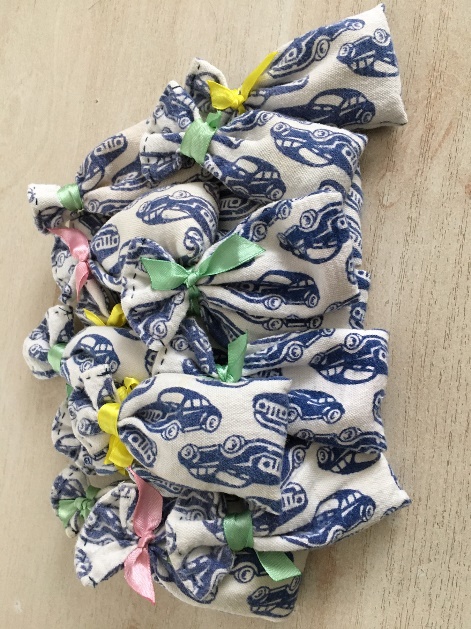 